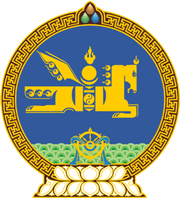 МОНГОЛ УЛСЫН ХУУЛЬ2018 оны 06 сарын 21 өдөр                                                                  Төрийн ордон, Улаанбаатар хот    КОМПАНИЙН ТУХАЙ ХУУЛЬД ӨӨРЧЛӨЛТ       ОРУУЛАХ ТУХАЙ	1 дүгээр зүйл.Компанийн тухай хуулийн 17 дугаар зүйлийн 17.4 дэх хэсгийн “ажлын 10 өдрийн дотор” гэснийг “15 өдрийн дотор” гэж өөрчилсүгэй.2 дугаар зүйл.Энэ хуулийг Хуулийн этгээдийн улсын бүртгэлийн тухай хууль /Шинэчилсэн найруулга/ хүчин төгөлдөр болсон өдрөөс эхлэн дагаж мөрдөнө.	МОНГОЛ УЛСЫН 	ИХ ХУРЛЫН ДАРГА						М.ЭНХБОЛД